Třídní vzdělávací plán/TVP/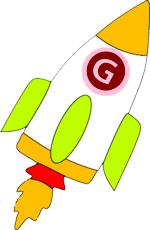 1. CHARAKTERISTIKA TŘÍDY:K 1.9.2019 je ve třídě zapsáno 26 dětí ve věku 5 – 6 let. Děti jsou v Mateřské škole Gagarinova již 2. nebo 3. rok – 3 děti ze třídy Kočiček , 6 dětí ze třídy Pejsků a 13 mdětí ze třídy Motýlků, 5 dětí má odklad. Ve skupině je 14 chlapců, 12 dívek.  1 dítě má diagnostikován dětský autismus PAS, nerovnoměrný vývoj, Jazyková neobratnost (rodiče cizinci), dopomoc-  v sebeobsluze, hyg.péčí, komunikaci a potřebu stálého dohledu, problematická kooperace ve skupině. Další dítě má symptomy ADHD.2. DENNÍ PROGRAM TŘÍDY:Třída lišek se otevírá v 7:30  a zavírá se v 17:00.Ráno si děti samostatně zařadí svou značku odchodu domů. Rodiče mají možnost učitelku informovat o stavu, případně jiných dalších okolnostech týkajících se dítěte. Děti mají připravený předkreslený obrázek na tabuli dveří, pro uvolnění zápěstí a sledování linie.Scházíme se do 8,30 – děti upozorníme zvonečkem na čas pitného režimu „Voda na zdraví“.Dopoledne – po příchodu si hrajeme podle vlastního přání ve třídě, po domluvě s učitelkou s didaktickými pomůckami. Na vyzvání hračky uklidíme, když chceme, můžeme si nechat své stavby. Společně provedeme kontrolu, zda jsou hračky opravdu na svých místech, případně to společně napravíme. Každé pondělí, dále dle potřeby, ráno se po hrách sejdeme společně v kroužku a povíme si o zážitcích z víkendu a o plánu a tématu celého týdne, případně dne atd.Když nemáme rozdělanou nějakou práci, zacvičíme si nebo hrajeme pohybové hry.Pobyt venku nezkracujeme naopak kvůli COVIDu prodlužujeme. Pouze za nepříznivého počasí, program vycházky odpovídá fyzickým schopnostem dětí a vhodnosti jejich oblečení. Využíváme zahradu školy i okolí k tematickým a poznávacím vycházkám. Dbáme na možnost volného, bezpečného pohybu dětí.Při obědě paní učitelky rozdají polévku, kdo má snědeno, odnese sám talíř a bere si další jídlo. Používáme celý příbor, ne jenom vidličku. Hlídáme sed. Po obědě: si čistíme zoubky (z hygienických důvodů procvičujeme techniku čištění bez zubní pasty), posloucháme a čteme pohádky. Děti, které jdou domů po obědě 12,30 až 13 hod. se s dětmi a paní učitelkami pěkně rozloučí. Ostatní děti po obědě odpočívají dle individuální potřeby (nikoho ke spaní nenutíme), ale je potřeba odpočívat alespoň 30 minut – tj.do 13,30  nejdéle do 14,30 hod.. Kdo se vzbudí může vstát, obléci se a jít si potichu hrát, aby nerušil ostatní děti.Odpoledne po odpočinku si každé dítě .vybere a splní nějaký pracovní úkol (grafomotorická cvičení, logické úkoly, didaktické hry). Hrajeme si ve třídě nebo na zahradě, v případě špatného počasí se odpoledne mohou zařadit odpolední pohybové aktivity. Při odchodu domů uklidíme hračky, rozloučíme se.3.SPOLEČNÁ PRAVIDLA CHOVÁNÍ VE VZTAZÍCH:Si vytváříme společně na začátku prvního měsíce, jiná dle dané situace. Výtvarně je ztvárnímea vystavíme na viditelné místo, např.:hrajeme si tak, aby to nikoho nebolelove třídě mezi stolečky chodíme pomalu, běháme v herně nebo venku na zahraděstavby a jiné výtvory si vzájemně neničímev herně využíváme žebřin jen v přítomnosti učitelkyvýtvarné potřeby (modelínu, vodovky) si půjčujeme po dohodě s učitelkouVšechny dětí vědí, že při porušení dohodnutých pravidel musí nést důsledek – ukončit nežádoucí činnost a napravit chybu, udělat to znovu tak, jak jsme se dohodli, omluvit se kamarádovi.Učíme se základy slušného chování:pozdravitpoprosit, poděkovatomluvit se za nevhodné chování, za to, co jsem způsobilpomáhat mladším, nebo méně šikovným kamarádůmpomáhat s drobnými věcmi i učitelce (připravit pomůcky)4.SPOLEČNÁ HYGIENICKÁ A STRAVOVACÍ PRAVIDLAMýdla si na ruce dáváme jen malou kapku, kterou si rozetřemepo umytí si ruce otřepeme do umyvadla - nestříkáme vodu na zem (v případě nakapání na podlahu si každý po sobě utře vodu, dále používáme dezinferci na ruce (pokaždé, když se jdeme umýt)po čištění zoubků si důkladně kartáček i kelímek vypláchneme – dohlíží učitelkaručník věšíme za poutko (když chybí, vrátíme učitelce) nyní používáme papírové utěrky
vybírat očima, neosahávat, nandavá na talíř p.učitelka - svačinu, ovoce a zeleninu, opatrně a  samostatně si přinést pitíu oběda – samostatně si připravit příborpočkáme, až všichni u stolečku dostanou polévku, popřejeme si k jídlujíme se zavřenou pusou – nemlaskáme, nevydáváme jiné nepříjemné zvukypři úklidu nádobí ze stolu nejdřív vstaneme a pak bereme do ruky nádobínosíme vždy jen jednu věc (talíř, příbor, skleničku)při pití sedíme vždy u stolečkuPřed každou svačinou si umyjeme a vydefinzikujeme ruce, počkáme, až jsme všichni hotoví a společně jdeme svačit.5. HLAVNÍ VÝCHOVNÉ A VZDĚLÁVACÍ CÍLE NAŠÍ TŘÍDYŘízené činnosti - schopnosti, vědomosti, dovednosti dětí rozvíjíme systematicky ve všech oblastech – vycházíme z programu ŠVP a RVP PV, hlavní témata vzdělávání dětí vybíráme dle našeho TVP viz. níže „Obsah vzdělávání třídy Lišky“.  Podrobné vzdělávací cíle a nabídku činností plánujeme v týdenních plánech, které jsou nedílnou součástí tohoto TVP, učitelky si je vypracovávají individuálně a postupně k tématům. Jsou vždy k dispozici ve třídě i rodičům v šatně. Je možné tyto týdenní plány měnit, doplňovat podle potřeby a situace. Rodiče mají tyto vzdělávací plány vždy v šatně k nahlédnutí. Doplňujeme je i o texty básní, písní.  Do výběru vzdělávacích témat jednotlivých týdnů se snažíme zapojovat děti – co by je zajímalo, co by se chtěly dozvědět. Zařazujeme takové činnosti, které pomáhají dětem získávat novou zkušenost a podporují je získanou zkušenost uplatnit v praktických situacích, orientovat se v řádu a dění v prostředí, ve kterém žijeme, hledat odpovědi na otázky, porozumět věcem, jevům a dějům, které kolem sebe vidíme. Učíme se radovat se z toho, co už jsme zvládly, nebýt smutný z toho, co nám ještě nejde, ale snažíme se danou činnost postupně zvládnout. Učíme se sdělovat své pocity, zážitky, nálady, emoce, domlouvat se gesty, slovy, jak s dětmi, tak i s dospělými. Uvědomit si, že za sebe a své jednání odpovídáme a neseme důsledky, vytváříme si svůj názor a vyjadřujeme jej. Jsme k druhým ohleduplní, pomáháme slabším, rozpoznávámešpatné emoce a nevhodné chování. Ve skupině se učíme prosadit, ale i podřídit, při společných činnostech se domlouvat a spolupracovat, respektovat druhé, vyjednávat a poznávat u druhého emoce a pocity. Upřednostňujeme metodu prožitkového a situačního učení, pracujeme s dětmi spíše v malých skupinkách, dle možností individuálně, případně i frontálně.6. PLÁN VZDĚLÁVACÍCH BLOKŮ (TÉMATA)Celoroční téma: „Vím jaký jsem já a vím co chceš ty.“podzim          Já a hledání mých kamarádů   /adaptujeme se v nové třídě lišek, tvoříme a učíme se znát pravidla třídy, seznamujeme se s novými kamarády, režimem dne.../Popis mé rodiny , které jsem součástí a místo, kde žijeme /kdo jsem, umím se představit, vím kde bydlím, kde bydlí moji kamarádi, poznáváme okolí, jezdíme na výlety.../Podzimní příroda (barvy, měnící se příroda, pozorování zvířat a jejich chování) Plody (druhy, sběr, sklizeň) Drakiáda /návštěva muzea hudby či koncertu – a mé pocity a nálady z toho, sklízíme jablka, učíme se rozpoznat zeleninu a ovoce.../zimaSv. Mikuláš /jak to bylo na Mikuláše - historie a učíme se o jiných zemích.../Adventní čas /připravujeme se na vánoční svátky.../Vánoce- čas rodiny, lásky, porozuměníOlympiáda /prožíváme zimní období,bruslíme, koulujeme se – roujímání, zkoumáme skupenství vody, víme jak se oblékat v zimě a jak sportujeme.../jaroJak se rodí jaro  /vítáme jaro, sejeme na zahrádce a staráme se o skleník.../Tradice a zvyky /vyrábíme dárky, nacvičujeme na besídku.../Koloběh vody  /poznáváme Prahu, architekturu, budovy universit.../Zápis + Návštěva 1.tříd  + školka v přírodě/připravujeme se a školku v přírodě, učíme se zvládnout pobyt bez rodičů, samostatnosti, poznáváme krásy naší země.../létocestování  /návštěva školy, Pedagogického muzea.../Praotec Čech  /učíme se o naší zemi, loučíme se se školkou, skližeň.../Exotická zvířata  /malba v plenéru, přírodní památky v okolí, studánky, pole, zemědělství, sklizeň, pečení chleba.../Kniha + pohádky / pasování školáků/DÁLE CELÝ ROK BUDOU PROJEKTOVÉ DNY MALÉ TECHNICKÉ UNIVERZITY.„Vím jaký jsem já a vím co chceš ty.“CELÝM ROKEM NÁS BUDE PROVÁZET ŽÁBA FERDA A JEHO EMUŠÁCI A KNIHA MODRÝ POŤOUCH.sázení, skleníkpéče o strom, který si zasadímečištění potůčku, lesa – POZOR BEZPEČNOST!Třídění odpadučistička odpadních vod BubenečHydrologický ústavlesnická fakulta ČZUkoloběh vodyfiltrace vody, pokusy s vodou – zkoumání leduDen země 22.4.2020Národní muzeum – kamenyZOO ZájezdovceSpalovna Malešicezkoumání mikroskopemzáchranná službanávštěva koní, útulku a záchraných stanicnávštěva divadla (Spejbl a Hurvínek)Exkurze Kloknerův ústavVýstava betlému v Betlémské kapliopékání buˇřtůVýlet do Černého vola TeeTrees výstava dýní7. DIAGNOSTIKA VÝVOJE DĚTÍ  A JEJICH DOVENDOSTÍ:Portfolia dětí – každé dítě má svou složku, kam se ukládají dětská díla, která si děti na konci školního roku odnášejí domů.O každém dítěti vedeme tzv. diagnostický záznam, kde se podrobně zaznamenává alespoň 2x ročně vývoj schopností a znalostí dítěte. V třídní knize máme seznam dětí, kam si průběžně zaznamenáváme své poznatky, které následně přenášíme do dotazníků. Tyto dotazníky postupují s dítětem do konce jeho docházky v mateřské škole. Informace o dětech slouží pouze pro účely vzdělávání dítěte v mateřské škole, je nutné s nimi zacházet jako s důvěrnými informacemi.8. ZPŮSOB PODÁVÁNÍ INFORMACÍ A KOMUNIKACE:Rodiče dětí mají možnost kdykoliv si domluvit individuální konzultaci s učitelkami o dítěti.Fotodokumentace z výletů je k dispozici na internetové stránce – www.rajce.cz (heslo u paní učitelky)S rodiči také komunikujeme na mailové adrese gagarinova-lisky@seznam.cz9. DALŠÍ INFORMACE:V průběhu roku plánujeme hodně výletů, v prvním pololetí začneme jezdit s dětmi na bruslení, v druhé polovině roku pojedeme na školku v přírodě a v červnu nás čeká slavnost Pasování budoucích školáků.Třídní učitelky:Pavla FučíkováŠárka RösslerováAsistentka pedagoga:Petra Zajícová									V Suchdole dne 28.8.2020Školní rok:2020/2021Třída:LiškyVěková skupina:Děti  5 – 7 leté dětiPedagogové:Pavla Fučíková
Šárka RösslerováAsistent/kaPetra ZajícováNázev TVP:„Vím jaký jsem já a vím co chceš ty.“Mateřská škola:Mateřská škola Gagarinova, Gagarinova 1103165 00 Praha 6 - Suchdol